1 Non-Pressurized Solar Water Heater2  Non Pressure Collectors3 Heat Pipe CollectorsItem No. SpecificationVacuum TubeVacuum TubeVacuum TubeCapacity Inner TankInner TankThe Size of Packing Gross WeightPrice             (FOB Tianjin) The Quanity of 40`ContainerItem No. SpecificationDiameterLengthNo.sCapacity MaterialThicknessmmGross WeightPrice             (FOB Tianjin) The Quanity of 40`ContainerHMSD Series (210,33°, 42°, 50°)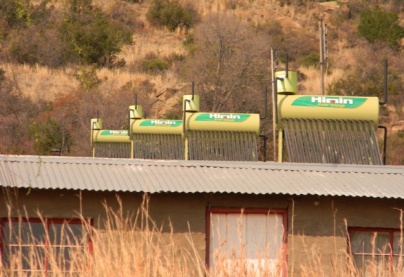 Q-B-J-1-125/1.47/0.05-1Φ58MM1800MM12120LSUS3040.5mm1105×1621×187043KGSUSD158/PC88PCSQ-B-J-1-145/1.72/0.05-1Φ58MM1800MM14140LSUS3040.5mm1255×1621×187047KGSUSD169/PC80PCSQ-B-J-1-165/1.97/0.05-1Φ58MM1800MM16160LSUS3040.5mm1405×1621×187051KGSUSD190/PC67PCSQ-B-J-1-185/2.22/0.05-1Φ58MM1800MM18180LSUS3040.5mm1555×1621×187055KGSUSD203/PC67PCSQ-B-J-1-205/2.48/0.05-1Φ58MM1800MM20200LSUS3040.5mm1705×1621×187065KGSUSD257/PC60PCSQ-B-J-1-245/2.98/0.05-1Φ58MM1800MM24240LSUS3040.5mm2005×1621×187069KGSUSD274/PC60PCSQ-B-J-1-285/3.48/0.05-1Φ58MM1800MM28280LSUS3040.5mm2305×1621×187079KGSUSD300/PC60PCSThe technological data and price of Himin Low pressurized solar collectorsThe technological data and price of Himin Low pressurized solar collectorsThe technological data and price of Himin Low pressurized solar collectorsThe technological data and price of Himin Low pressurized solar collectorsThe technological data and price of Himin Low pressurized solar collectorsThe technological data and price of Himin Low pressurized solar collectorsThe technological data and price of Himin Low pressurized solar collectorsThe technological data and price of Himin Low pressurized solar collectorsThe technological data and price of Himin Low pressurized solar collectorsThe technological data and price of Himin Low pressurized solar collectorsModelCollecting area(㎡)Total area(㎡)Gross Weight(including water)KGSizeTubesLength*diameterMMFOB Tianjin port USDQuantity in 20’s containerQuantity in 40’s containerQuantity in 40HQ containerJPS-30TX21-50°5.46.272562930*1551*18332100*5835970140160JPS-30TX21-33°5.46.272562930*1965*13672100*5836370240160JPS-30TX21-15°5.46.272452930*2223*7572100*5835370140160JPS-30TT21-00°5.46.272302930*23902100*5828870140160JPH-50TX18-3307.68.63893680*1970*15261800*5845554108132JPH-50TX18-00015.28.63373672*24451800*5835454108132JPS-60TX21-50°10.812.545552930*3082*36452100*587584284100JPS-60TX21-33°10.812.545552930*3968*26582100*587714284100JPH-100TX18-33015.215.87703.68*4.307*2.949993306068Heat PipeSpecificationAperture areatubes tubes FOBxiangangUSDContainerContainer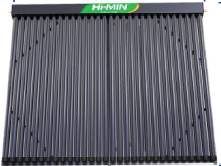 SpecificationAperture areanumberlength*Diamter MMFOBxiangangUSD20'40'HRJ7-10/1.81.22101800x58203 150358HRJ7-15/1.81.84151800x58300 120285HRJ7-20/1.82.46201800x58401 92220HRJ7-25/1.83.08251800x58502 70160HRJ4-30/183.7301800x58597 64153